Как правило, дети, поступившие в 1 класс, умеют считать, читать и, казалось бы, полностью подготовлены к школьному обучению. Однако, часть первоклассников, сталкиваясь с постоянной мыслительной деятельностью, обнаруживают трудности в решении и объяснении математических задач, формулировании определенных правил и понятий, в установлении и обосновании причинно-следственных связей. Одна из распространенных причин такого положения – недостаточное развитие в дошкольном возрасте словесно-логического мышления.К концу старшего дошкольного возраста начинает формироваться словесно-логическое мышление, которое предполагает развитие умения оперировать словами, понимать логику рассуждений. Дети учатся рассуждать, делать выводы, сравнивать, анализировать, находить общее и частное, устанавливать закономерности.Для развития словесно-логического мышления предлагаем следующие игры:«Классификация предметов» – на столе разложены картинки из разных тем, ребенку предлагается разложить картинки по стопочкам: что мы едим, что надеваем, что растет на огороде и т.д.«Обобщение предметов» – назвать группу предметов одним словом (одежда, мебель, дикие животные).«Четвертый лишний» – перед ребенком раскладывают 4 картинки, из которых только 3 можно объединить по общему признаку (форме, цвету, размеру, названию).«Объедини пары» - соединить парами предметы, как-то связанные между собой (кисточка – краски, яйцо – сковорода, гриб – корзина и т.д.).«Какое свойство»- какое свойство объединяет каждую группу предметов (например: костер, лампа, свеча).«Размышляй - ка»— какой предмет можно только: увидеть, услышать, попробовать? (лимон, радио, телефон, хлеб)— во что превратится? (стул без спинки, подушка без перьев, окно без стекол, снеговик без холода)«Рассуждай - ка»— подробно объяснить ошибочность суждений: У Коли кукол больше, чем игрушек. Тигр слабее кошки. У зайца ушей больше, чем у медведя.«Подбери слово»— к указанному подобрать слово, которое будет логически с ним связано: лиса – хитрость, заяц – трусость, ракета – космос, самолет – небо, больница – врач, школа – ученик.«Нелепицы»— установить по картинке и связно объяснить в чем нелепость, неправдоподобность ситуации (картинки-нелепицы).«Сравни»(чем отличаются?)самолет—птица, кукла – девочка, дом – теплица, луна –солнце, зонт –крыша, будка – клетка и т.д.«Сказки»- Почему волк прибежал быстрее Красной шапочки к дому бабушки? Кто из трех поросят не боялся Волка в своем доме и почему? Почему Колобок от всех зверей убежал, а Лисе сам на нос прыгнул?«Толкование пословиц»- пояснить на примере определенной жизненной ситуации свой выбор: «Семь раз отмерь – один раз отрежь» ( сними мерку, а потом разрезай ткань; очень хорошо подумай, прежде чем делать что-нибудь серьезное).Чтобы дети научились понимать и объяснять смысл пословиц, полезно при каждом удобном случае их использовать. Уважаемые родители!Чтобы ваши усилия были эффективными, воспользуйтесьследующими советами:1. Не допускайте, чтобы ребенок скучал во время занятий. Если ребенку весело учиться, он учится лучше. Интерес делает детей по-настоящему творческими личностями и дает им возможность испытывать удовлетворение от интеллектуальных занятий.
2. Повторяйте упражнения. Развитие умственных способностей ребенка определяется временем и практикой. Если какое-то упражнение не получается, сделайте перерыв, вернитесь к нему позднее или предложите ребенку более легкий вариант.
3. Не проявляйте излишней тревоги по поводу недостаточных успехов и недостаточного продвижения вперед или даже некоторого регресса.
4. Будьте терпеливы, не давайте ребенку задания, превышающие его интеллектуальные возможности.
5. В занятиях с ребенком нужна мера. Не заставляйте ребенка делать упражнение, если он устал, расстроен. Предоставьте ребенку возможность иногда заниматься тем делом, которое ему нравится.
6. Избегайте недоброжелательной оценки, находите слова поддержки. Чаще хвалите ребенка за его терпение, настойчивость. Никогда не подчеркивайте его слабости в сравнении с другими детьми. Формируйте у него уверенность в своих силах.
Постарайтесь не воспринимать занятия с ребенком как тяжелый труд. Радуйтесь и получайте удовольствие от процесса общения. Помните, что у вас появилась прекрасная возможность подружиться с ребенком.Успехов вам и больше веры в себя и возможности своего ребенка! МУНИЦИПАЛЬНОЕ БЮДЖЕТНОЕ ДОШКОЛЬНОЕ ОБРАЗОВАТЕЛЬНОЕ УЧРЕЖДЕНИЕ  «КОЛОКОЛЬЧИК» МУНИЦИПАЛЬНОГО ОБРАЗОВАНИЯ ГОРОД НОЯБРЬСК(МБДОУ «КОЛОКОЛЬЧИК»)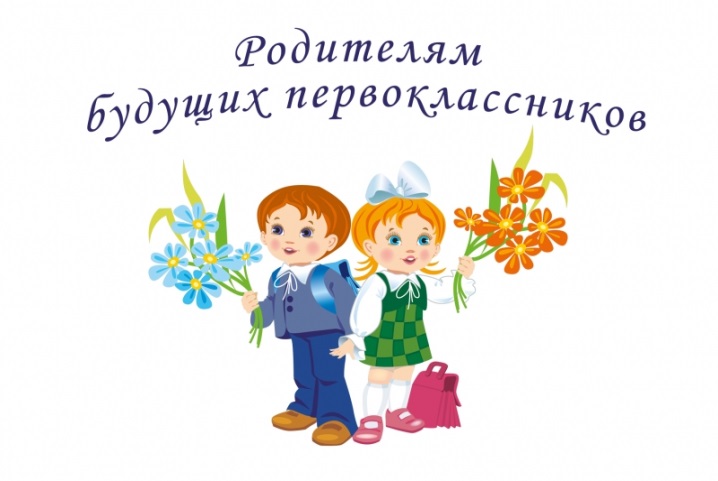 